DZWONKI 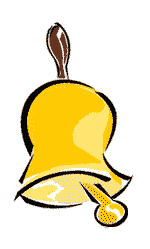 LEKCJE SKRÓCONE PRZYDZIAŁ WYCHOWAWSTW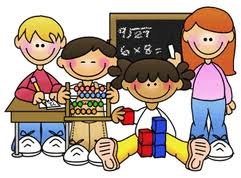 2019/2020 KALENDARZ ROKU SZKOLNEGO 2019/2020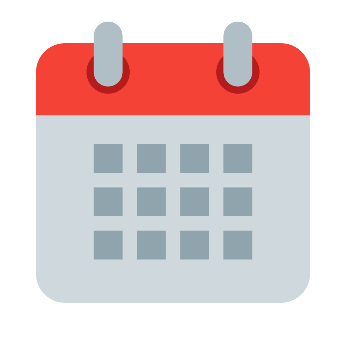 DNI WOLNE – święta1.11.2019 (piątek) – Wszystkich Świętych11.11.2019 (poniedziałek) – Narodowe Święto Niepodległości1.01.2020 (środa) – Nowy Rok6.01.2020 (poniedziałek) – Trzech Króli1.05.2020 (piątek) – Święto Pracy 3.05.2020 (niedziela) – Święto Konstytucji 3 Maja 11.06.2020 ( czwartek ) – Boże CiałoDNI  wolne od zajęć dydaktyczno-wychowawczych:(organizacja zgodnie z rozporządzeniem MEN)21, 22, 23 kwietnia 2020 - egzaminy kl.8 ( specjalna organizacja pracy)2.01.2020 (czwartek po Nowym Roku)12.06.2020 (piątek po Bożym Ciele)Dni do odpracowania:3.01.2020 (piątek) odrabiany 30.05.2020 (sobota)- festyn szkolny      DNI PRACUJĄCE - dyżury w świetlicy23.12.19 (poniedziałek),24.12.19 ( wtorek)27.12.19 (piątek), 30.12.19 (poniedziałek), 31.12.19 (wtorek), 02.01.20 ( czwartek)09.04.20 (czwartek), 10.04.20 (piątek),14.04.20 (wtorek)12.06.20 (piątek) TERMINARZ SPOTKAŃ Z RODZICAMI 2019/2020ZebraniaKlasy 1-3 –  środy godz. 17.30 Klasa 4-8 – czwartki godz.18.00 KonsultacjeKlasy 1-3 –  środy godz. 17.30 – 18.30Klasa 4-8 – czwartki godz. 16.30 – 17.30Konsultacje w dniu zebrańKlasy 1-3 – środy godz. 18.30 -19.30Klasa 4-8 – czwartki godz.17.00 – 18.00    W sytuacjach nagłych lub na prośbę rodzica nauczyciel powinien zaproponować  indywidualny termin spotkania z rodzicem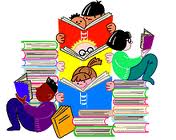 7.00 – 7.450.7.15 – 7.458.00 – 8.451.8.00 – 8.308.55 – 9.402.8.35 – 9.059.50 – 10.353.9.10 – 9.4010.45 –11.304.9.45 – 10.1511.40 –12.255.10.20 –10.50Przerwa obiadowaPrzerwa obiadowa12.45 –13.306.10.55 –11.25Przerwa obiadowaPrzerwa obiadowa13.50 –14.357.11.30 –12.0014.45 –15.308.12.05 –12.35Przerwa obiadowa15.40 –16.259.12.55 –13.2516.30 –17.1510.13.30 –14.00klasawychowawcaSala na zebrania z rodzicami 1AEwa BatorB019 /A1011BMałgorzata PokarowskaB018 /A1021CMagdalena KwiecieńB023 /A1031DIrmina Mołdoch - SerokaB022 /A1041EKarolina Andrzejuk - WoźniakB019 /A1011FEwelina TarkaB018 /A1021GAneta WinnikB023 /A1031HMonika MamulB022 /A1042AMaria Marciniak-ŚwiderB0262BAnna BruziB0162CAnna BujarskaB0172DPaulina KlauzińskaB0272EDina NiemiecB0282FSandra SurgaB0302GKatarzyna Brzezińska- WołoszynA0132HIwona KosowskaA0122IBeata SzmidtB0293APatrycja BębenA0113BAnna KowalskaA0093CTeresa MielcarekA0083DMirosława SzafrańskaA0073EKatarzyna JackówA0064ADorota Dobrzyniecka B1304BAnna JudaB1175AElżbieta RajchelA1045BRenata KasejaB1295CMałgorzata WoźniakA1125DHonorata PawłowskaA1135EMieszko Kędziora B1186ALudmiła PierzyńskaA1066BJoanna JołkiewiczA1036CBeata ZającA1117AJoanna GodzwonB1197BElżbieta GrabowskaA101/ A1027CJoanna Aleksandrowicz - KirwielB1168AMariola ModelskaB1278BMałgorzata JanikulaB1248CMarta OlszewskaA102/ A1012.09.2019rozpoczęcie roku szkolnego2.09.2019 – 07.02.2020I semestr23.12.2019 - 31.12.2019zimowa przerwa świąteczna10.02.2020 – 23.02.2020ferie zimowe24.02.2020 – 26.06.2020II semestr9.04.2020 – 14.04.2020wiosenna przerwa świąteczna26.06.2020Zakończenie roku szkolnego 29.06.2020 – 31.08.2020ferie letnieSemestr IZebranie nr 1 (klasy 1-3)                          4.09.19                         (klasy 4-8)                        5.09.19Zebranie nr 2 i konsultacje   (klasy 1-3)  16.10.19                                                    (klasy 4-8) 17.10.19         Konsultacje                               (klasy 1-3)  20.11.19                                                   (klasy 4-8)  21.11.19Konsultacje    (informacja wychowawców klas o zagrożeniach oceną niedostateczną  i/lub nieklasyfikowaniem)                                                  (klasy 1-3)  08.01.20                                                   (klasy 4-8)  09.01.20Zebranie nr 3 (podsumowujące I semestr, info o ocenach semestralnych)                        (klasy 1-3)  29.01.20                                                   (klasy 4-8)  30.01.20                                        Semestr IIKonsultacje                              (klasy 1-3)  01.04.20                                                   (klasy 4-8)  02.04.20                                        Zebranie nr 4   i konsultacje                                              (informacja o wszystkich przewidywanych ocenach klasyfikacyjnych łącznie z klasami I-III)                                                 (klasy 1-3)  13.05.20                                                   (klasy 4-8)  14.05.20                                                Zebranie nr 5  (podsumowanie roku)                                                               (klasy 1-3)  17.06.20                                                   (klasy 4-8)  18.06.20                                           